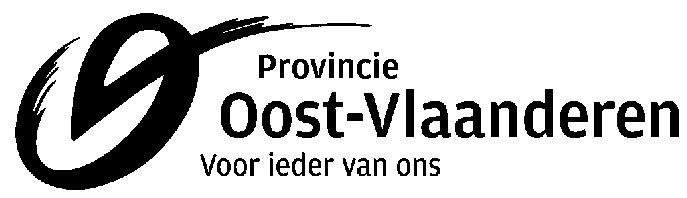 directie Economie, Landbouw & Platteland,Europese en Internationale samenwerkingdienst Landbouw & Plattelandvergadering van3 april 2019Verslag van de vergaderingkenmerk	E43/Overleg/Extern/regionale comités/verslagenbetreft	Regionaal Comité Ratten- en exotenbeheersing Bovenschelde Leie, DestelbergenaanwezigRaymond Luyckx, voorzitterDujardin Henk, GavereDe Muynck Bart, Gent Vanommeslaeghe Adinda, DeinzeBogaert Andries, DestelbergenBailliu Jules, De PinteMbengue Mamadou, De PinteBarbier Rico, De PinteDe Smet Magda, De PinteBauwens Koen, LochristiPée Sally, NazarethVerhoeven Bénédicte, Nazareth Dossche Marc, Watering Oude Kale en Meirbeek De Meulemeester Christiaan, Watering Oude Kale en MeirbeekVan Moer Karel, technisch coördinator RATO vzwDe Rijcke Dries, bestrijder RATO vzwVerwee Luc, bestrijder RATO vzwStandaert Sofie, coördinator RATO vzwVerontschuldigdLaureys Joris, GentColombeen Eddy, MerelbekeAndries Kurt, VMMVan Wehaege bert, ZulteAgendapunten:VerwelkomingVoorstellingGoedkeuring verslag vorige vergaderingRattenbestrijdingOverlastbezorgersBiocidenwetgevingOmzendbrief zwerfkatten in prakijkLokale besturen en exotenbeheerKalender en varia Verwelkoming door de voorzitter Voorstelling van de aanwezigenGoedkeuring verslagEr zijn geen opmerkingen op het verslag van de regiovergadering van 2 maart 2018 te Merelbeke. Het verslag wordt dus goedgekeurd.Rattenbestrijding4.1 Vangsten muskusrat De voorgestelde cijfers betreffen cijfers van de provinciale werking, de gemeentelijke werkingen, RATO vzw en VMM. Tabel 1: Cijfers gemeentelijke, provinciale werkingen en RATO vzw. Geen vangsten muskusrat voor deze regio!Tabel 2:  De vangstcijfers van VMM. In 2018 werden door VMM 7 muskusratten gevangen in Gavere en 1 in Nevele. Het totaal voor deze regio is dus 8 vangsten wat heel weinig is. Tabel 3:  overzicht evoluties in alle regio’s. Regio Waasland: enkele vangsten, zeer laag aantal zoals voorgaande jaren. Regio Vlaamse Ardennen:  voor het eerst in lange tijd niet meer de meeste vangsten van de provincie!  Aantal muskusratten die gevangen worden zijn grotendeels te wijten aan hun geografische ligging. Regio Bovenschelde-Leie: opnieuw heel weinig vangsten.Regio Dendervallei: 113 muskusratten in 4 gemeenten. Regio Meetjesland: heeft het hoogste aantal vangsten in de provincie. Conclusie: totaal aantal mura in Oost-Vlaanderen ligt op 1 195.  Muskusratbestrijding blijft een aandachtspunt. Op zich zijn dit geen spectaculaire cijfers maar het nut van een goede werking blijft bewezen. 4.2 Meldingen bruine rat Bovenschelde Leie:Tabel 1: er zijn geen echte uitschieters in deze regio, de meeste gemeenten hebben wel een werking rond meldingen bij burgers. Belangrijke en zichtbare taak, accent dient te liggen op preventie en advies. Tabel 2: gemiddeld kent de regio Bovenschelde Leie iets minder dan 3 meldingen per 1000 inwoners van bruine rat, wat eerder aan de lage kant is.4.3 Rodenticiden in kg Bovenschelde LeieTabel 1: De totalen voor het rodenticidengebruik zijn in sommige gevallen te nuanceren omdat we niet van alle gemeentelijke werkingen cijfers ontvingen. In de gemeente Oosterzele wordt er veel gif uitgelegd. In absolute cijfers ook in stad Gent, maar dat valt te relativeren t.o.v. het aantal inwoners. Grafiek: toont de evolutie van de rodenticiden van de voorbije 3 jaar. In de gemeenten die met RATO samenwerken zijn er veel minder pieken en dalen, het gifgebruik is er eerder aan de lage kant. Hier wordt aangegeven dat deze grafiek geen volledig beeld schetst op het aantal kg rodenticiden die uitgelegd worden, omdat men particulier gebruik mist in de cijfers. Tabel 2: van alle regio’s in de provincie is de regio Bovenschelde Leie diegene met het tweede hoogste rodenticidengebruik.Tabel 3: overzicht van o.a. aantal kg rodenticiden per km² maakt dat men verbruik in perspectief kan plaatsen. Blijft aan de hoge kant bij de gemeente Oosterzele.Taartdiagram geeft verhouding weer aantal kg rodenticiden op openbaar en op privé terrein. Overlastbezorgers5.1 Dierlijke overlastbezorgers in Bovenschelde LeieTabel 1: toont dat er in bijna alle gemeenten een werking is rond zwerfkatten. Er werden via RATO vzw wel wat zomerganzen gevangen, onder meer in Merelbeke (239), De Pinte (65), Deinze (56), Destelbergen (50) wat neerkomt op de Scheldemeersen dus. Tabel 2: overzicht van de provincie.Taartdiagram: de voornaamste soorten waarrond de gemeenten een rol opnemen zijn verwilderde duiven en zwerfkatten. BiocidenwetgevingSlide 21 tem 31Bijgevoegde presentatie legt uit wat de verandering van biocidenwetgeving inhoudt, wie de bevoegdheden regelt rond werkzame stof, producten en gebruik, welke producten in het gesloten circuit zitten, wie die kan gebruiken onder welke voorwaarden, wat de impact is voor de rattenbestrijding en welke producten particulieren nog mogen gebruiken.In de toekomst zal de wetgever voorzien in een verplichte opleiding voor het gebruik van rodenticiden uit het gesloten circuit. RATO vzw is betrokken bij de invulling van deze opleiding en zal instaan voor de infodoorstroming naar gemeenten zodat zij (gezamenlijk eventueel met RATO) hun veldmedewerkers kunnen opleiden. RATO vzw zal gemeenten die momenteel foute producten gebruiken in hun lokaasbakken proactief benaderen en hen de correcte info bezorgen.Bijkomende vragen kunnen steeds gesteld worden, ook achteraf per mail.Omzendbrief zwerfkattenSlide 32 tem 36Omdat we vanuit RATO vzw verschillende vragen kregen, hebben we de info gebundeld in de presentatie. Henk Dujardin (gemeente Gavere) vraagt dat RATO vzw nog actief de gemeenten zal bevragen om hun opmerkingen rond de omzendbrief en KB te bezorgen.Lokale besturen en exotenbeheerSlide 37 tem 49Zowel RATO vzw als de provincie Oost-Vlaanderen heeft rond meerdere soorten een beleid, gaande van monitoring tot beheeracties. De gemeenten worden soms geconfronteerd met een besmetting op privaat terrein dat aanleiding geeft tot herbesmetting van openbaar domein. De regelgeving is tot nu toe niet geschikt om een afdwingbaarheid te forceren, maar mogelijks kan dit in de toekomst wel. Vanuit ANB wordt er gewerkt aan een beheerregeling rond watergebonden exotische soorten waarbij die afdwingbaarheid er een onderdeel van uit maakt. De presentie biedt een overzicht maar bijkomende info en vragen mogen altijd rechtstreeks aan RATO vzw gesteld worden. Kalender en variaTer herinnering: Veldlijsten worden niet meer maandelijks opgevraagdJaarlijkse opvraag via vragenlijstVolgende Regionaal comité: voorjaar 2019Thema’s volgend Regionaal Comité zijn welkom, geef gerust door.Opleiding 9 mei rond invasieve duizendknopenGent, 10 april 2019Sofie Standaert 			Raymond Luyckxverslaggever				voorzitter